endrasri wardhana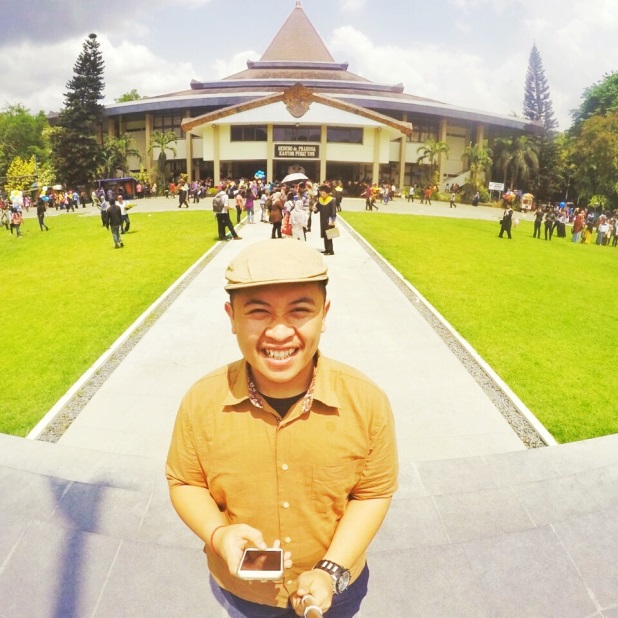 TENTANG SAYASaya adalah seorang laki-laki muslim berpostur tubuh tidak kurus. Lahir di Temanggung, 26 Januari 1993. Selain hobi membuat karya sastra puisi, saya juga hobi membaca buku novel, mendengarkan musik dan bermain musik. Suka ngopi dan ngobrol di warung kopi. Suka jalan-jalan dan sudah pernah menjamah WIB, WITA, dan WIT. Suka motret sayang tidak punya kamera.Suatu saat ingin menjadi penulis!Suatu saat ingin ke Eropa, min. Jerman!Pengen punya warung kopi dan Deutsch-club sendiri!Jl. Kaloran Km 1, Dsn Krajan, 02/01 , Sanggrahan, Kranggan, Temanggung,Jawa Tengah  56271Perum Banguntapan Asri Blok E No. 10, Dkh. Bintaran, Jambidan, Banguntapan, Bantul , Yogyakarta 55195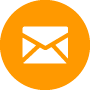 endrasri1@gmail.com
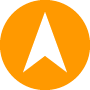 +6285740012806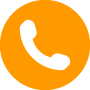 +6282227367020Pengalaman KerjaOktober 2014 – April 2015Server & Captain – Il Mondo Pizza YogyakartaMenerima pesanan, dan menyerahkan ke bagian Kitchen serta mengantarkan pesanan. Tak lupa membersihkan restaurant. Desember  2015 (1 bulan kontrak)Social Media Admin – Rumah Warna YogyakartaMenerima order sampai Packaging dan membalas chat dan comment di social media.Mei 2016 – SekarangStaff Marketing – Nissan Datsun TemanggungMelayani penjualan mobil brand Nissan dan Datsun kawasan Temangung.“Hidup lah dengan mimpi. Maka Tuhan akan memeluk mimpi-mimpi kita. ” A.H.PENDIDIKAN1999 – 2005SD N 1 Jampiroso Temangung2005 – 2008SMP N 1 Temangung2008 – 2011SMA N 1 Temangung2011 – 2015Pendidikan Bahasa Jerman – Universitas Negeri YogyakartaKETERAMPILAN